LeerdoelSituaties uit je eigen leefwereld herkennen als duurzaamheidsvraagstukSamen leren kiezen en afwegenBewustwording van wat duurzaamheid is en hoe dit bijna aan elk vraagstuk is te koppelen (met de balans PPP)De opdracht – 50 min + pitch & feedback Deze opdracht duurt circa 50 minuten. Daarna gaat elke groep 2 minuten het resultaat pitchen.Ga met jouw viertal aan de slagWijs 1 voorzitter aan. Deze voorzitter bewaakt de tijd en de stappen die moeten worden gezet. De voorzitter doet zelf ook meeStap 1: vijf minuten: individuele brainstormvoorzitter zet de timer / post-its en pennen nodigIedereen schrijft in stilte voor zichzelf allemaal ideeën op van vraagstukken waar hij/zij mee aan de slag wil. Probeer dit te doen vanuit je eigen ervaring. Wat ervaar jij als een probleem elke dag? Denk bijvoorbeeld aan situaties op je sportvereniging, in je wijk, bij het boodschappen doen, op je bijbaan. Voorbeeld: er is veel geluidsoverlast in de wijk waar je woont. Stap 2: 40 minuten: uitwisselen en checkenVoorzitter zet de timer en zorgt dat er een keuze is na 40 minuten een keus is gemaaktPlak eerst alle post-its bij elkaar die op elkaar lijken. Zo krijg je groepjes post-its met dezelfde ideeën. Maak met elkaar een top 3. Stel vragen aan elkaar over de ideeën. Om te weten of het vraagstuk over duurzaamheid gaat gebruik je deze checklist. Kies daarna jullie favoriete vraagstukStap 3: 5 minuten Pitch voorbereidenDe voorzitter bewaakt de tijd en zorgt dat de taken zijn verdeeld.Bereid een pitch voor van maximaal 2 minuten waarin jullie je idee pitchen aan de klas aan de hand van de checklist.Stap 4: Pitch, ontvang en geef feedback (2 minuten per pitch + 1 minuut feedback ontvangenEen of meerdere van jullie pitchen kort jullie idee. Daarna worden er verhelderende vragen gesteld, suggesties gedaan en krijg je akkoord van je docent op je keuze.PortfolioDe uitgewerkte checklist wordt opgenomen in het porfolioHet wordt beoordeeld met voldaan/niet voldaan Dit formulier kan je uploaden in Teams in de map van periode Leg hieronder uit welk vraagstuk het is geworden en waarom? (uit welke persoonlijke ervaring kwam het?)Keuzedeel duurzaamheid in het beroep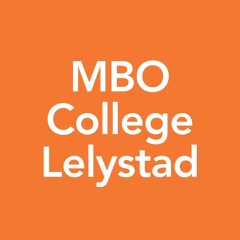 Opdracht 1.5  Kiezen van een duurzaamheids-vraagstuk  Wat vind jij belangrijk? CRITERIA (WAAR MOET HET VRAAGSTUK AAN VOLDOEN)CheckHet is een probleem in Lelystad 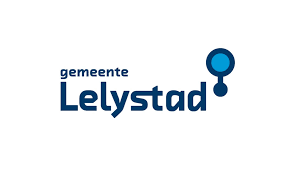 Het probleem heeft een negatief effect op de sociale belangen van de mens, de planeet , de economie of en een combinatie daarvan.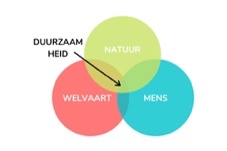 ​​​Je hebt meerdere mensen of organisaties nodig om het probleem op te lossen.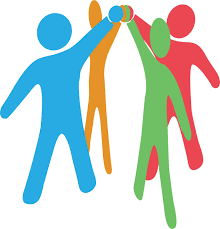 Voor studenten/jongeren is het een herkenbaar probleem. 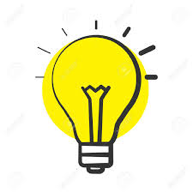 De kern van het probleem is te begrijpenHet is haalbaar om mee te denken over een oplossingIn het probleem kan je de duurzame ontwikkelingsdoelen terug vinden.  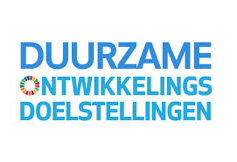 Keuzedeel duurzaamheid in het beroepAntwoordformulier opdracht 1.5 Kiezen van een duurzaamheidsvraagstukPortfolio KD duurzaamheid in het beroepNaam: CRITERIA (WAAR MOET HET VRAAGSTUK AAN VOLDOEN)Toelichting waarom dit vraagstuk daar aan voldoet.Het is een probleem in Lelystad Het probleem heeft een negatief effect op de sociale belangen van de mens, de planeet , de economie of en een combinatie daarvan.​​​Je hebt meerdere mensen of organisaties nodig om het probleem op te lossen.Voor studenten/jongeren is het een herkenbaar probleem. De kern van het probleem is te begrijpenHet is haalbaar om mee te denken over een oplossingIn het probleem kan je de duurzame ontwikkelingsdoelen terug vinden.